The United Benefice of ReculverSt. Mary the Virgin, ReculverSt. Bartholomew, Herne BayHoly Cross, HoathEASTER TIMETABLE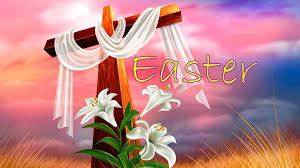 Palm Sunday – Sunday 28th March 202110am Palm Sunday Service streamed on Rev Sue’s Facebook Page from Holy Cross(service sheets etc on website)5pm – Evening Prayer streamed on Rev Sue’s Facebook Page.6.30pm – Stations of the Cross on zoomSue Martin is inviting you to a scheduled Zoom meeting.Topic: Stations of The CrossTime: Mar 28, 2021 06:30 PM LondonJoin Zoom Meetinghttps://us02web.zoom.us/j/85755532058?pwd=UFNzVFNlejJNRUJkdzVqSkNWUFJuUT09Meeting ID: 857 5553 2058Passcode: 538208Morning PrayerMonday29th March to Saturday 3rd AprilZoomSue Martin is inviting you to a scheduled Zoom meeting.Topic: Morning PrayerTime: This is a recurring meeting Meet anytimeJoin Zoom Meetinghttps://us02web.zoom.us/j/82252606174?pwd=bnZycGRlc2FJNllUZUF2ekZKZmpDQT09 Meeting ID: 822 5260 6174Passcode: 248464Evening PrayerWill be streamed at 5pm Holy Week on either Rev Sue’s Facebook Page or Rev Stephen’s Facebook Page.Maunday Thursday 1st April 20217pmStreamed on Rev Sue’s Facebook live fromSt. Mary’sGood Friday 2nd April 202110 am on Zoom Messy Good FridaySue Martin is inviting you to a scheduled Zoom meeting.Topic: Messy Church Good Friday ZoomTime: Apr 2, 2021 10:00 AM LondonJoin Zoom Meetinghttps://us02web.zoom.us/j/86509250402?pwd=bDZJVllJQTZsYXdQNnNra2lqa0xsQT09Meeting ID: 865 0925 0402Passcode: 9813222pm to 3pm Good FridayHour at The CrossTo be streamed on Rev Sue’s FacebookSaturday 3rd AprilEaster SaturdayEaster Vigil – 7pmStreamed Live from St. Bartholomew’s on Rev Sue’s FacebookSunday 4th April 2021Easter Day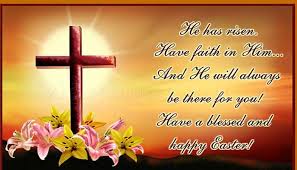 8am – BCP Holy Communion @ St. Mary’s10am Easter Holy Communion @ All three churches followed by Easter Hunt for children6.30pm Online Praise with Rev Sue On ZoomSue Martin is inviting you to a scheduled Zoom meeting.Topic: Easter Day Online PraiseTime: Mar 14, 2021 06:30 PM LondonJoin Zoom Meetinghttps://us02web.zoom.us/j/89281730267?pwd=eGxTNkhkWHVmdEh4ZnQ3bGM5YWcvdz09 Meeting ID: 892 8173 0267Passcode: 777552Services will go forward from here as normal including weekday services but numbers are restricted to 30 in St. Mary’s and Holy Cross and 56 in St.Bart’s for Sunday services.PLEASE COMPLETE THE FORM AND RETURN BY EMAIL OR DROP IN OR PHONE REV SUE ON:01227 360948/ 07495861609revsuemartin@btinternet.com by Sunday 28th March.Easter Timetable Response FormName:Address:Telephone Numbers:Email:Please can I sign up for the following zoom meetings:Stations of the Cross Sunday 28th March 6.30pmMorning Prayer Holy Week every day at 9amMessy Church Good Friday 10amEaster Day Online Praise 6.30pmPlease tick the ones you want to attend.Thank you!